527 N. William Street, Marine City, MI 48039 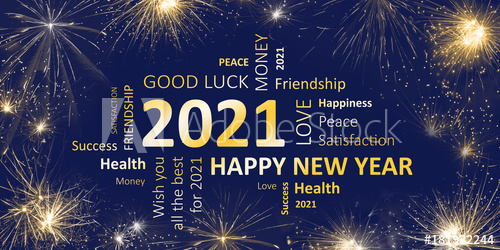 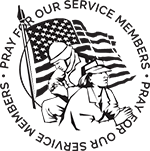 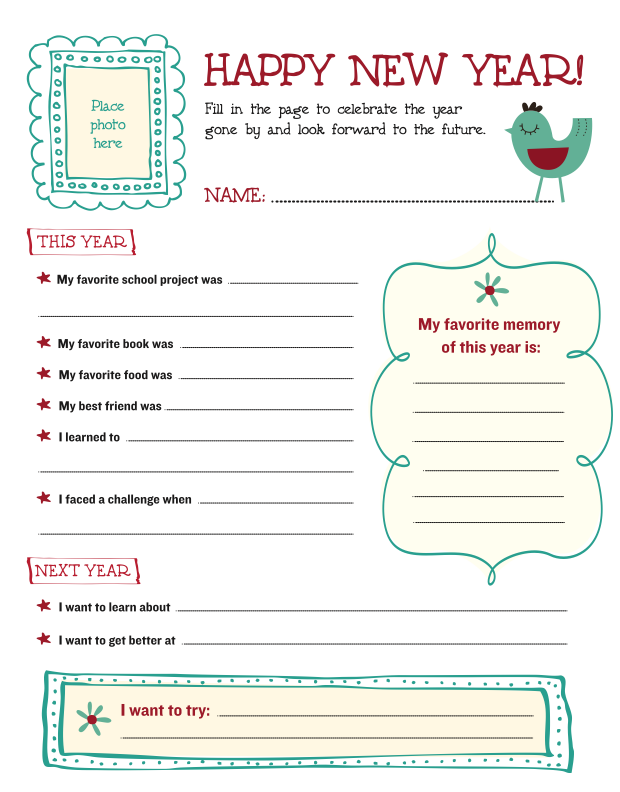 Happy New Year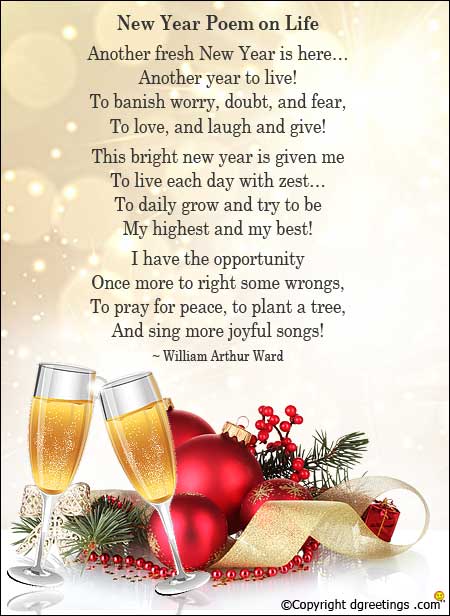 Meeting Minutes / ReportsSt. Johns United Church of ChristCouncil Meeting MINUTES - AmendedNovember 10, 2020Council Members Present: Georgia Phelan, Carolyn Hosford, Don Weichert, Shari Faucher, Katie Phelan, Lynn Andrews, Pastor Rev. Ken GaddCall to order: 6:35 pmOpening Prayer: Pastor KenRoll Call: absent – Dorothy SchultzApproval of Agenda:  Motion to approve agenda: Carolyn.  Second: Shari. Motion carries.Minutes of last meeting:  Motion to approve minutes: Shari.  Second: Katie. Motion carries.Standing ReportsTreasurer’s Report: Presented by Pastor Ken               Motion to approve October report: Lynn.  Second Shari.  Motion carries.QuickBooks update:  Looking to begin implementing new program in 2021. Ken will need a list of everyone’s pledge envelope, as well as all banking account numbers and routing numbers.  He will buy the QuickBooks program and the church will reimburse.  Motion to have Pastor Ken purchase program by Carolyn.  Second by Don.  Motion carries.Financial Secretary’s Income Report               Motion to approve Shari. Second: Lynn. Motion carries.Mary Martha Guild. MMG met on November 4th and drew the ticket for the quilt raffle. Next meeting is scheduled for January 13, 2021.Sunday School.  Nothing to report.Pastor’s ReportPastor Ken inquired about the person in charge of changing the alter cloths so he can communicate with them as to what colors are needed.  Don will contact Sandy Fritz and ask if she is still able to continue that service. Christmas services:   Ken is trying to work out a Christmas schedule that works best for each congregation.  He is considering Christmas eve services as follows:  St. Johns at 4:00p.m. and St. James at 7:00p.m.Building and GroundsFloor cleaning will be rescheduled soon.Electrical upgrade:  Kurt Schultz will find out more information about the upgrade.To-do list:   Quite a few items on the list have been accomplished, but some will have to wait until 2021.Draft use agreement:  In progress.Unfinished Business:    Attendance review:  10-15 people attending service.Chili Potato dinner report:  Numbers increased from 80 dinners (2019) to 103 dinners (2020) served.  The church offered curbside pickup and it was very successful, with a profit of $1.034.44.AA group:  The smaller AA group that is using St. John’s will be disbanding due to lack of attendance.Christmas decorating:  Scheduled for either November 28th or December 5th.  Bill and Mary Galvin have offered to set up the big Christmas tree.Annual Meeting date has been set for January 17, 2021Volunteers are needed for ushers/liturgists. New BusinessChristmas gifts and amounts will be the same as 2019:  Pastor Ken /$200, council treasurer: Dorothy/$150, financial secretary: Carolyn/$150, organists: Catherine & Diane/$100 each, custodian: John/$100, secretary: Birdie/$150, grounds: Terry/$100.  Totaling $1,050.Motion to approve by Shari.  Second: Carolyn.  Motion carries.Nominating committee:  We will be looking for members interested in joining council.  The finance and treasurer’s job may be combined once QuickBooks is up and running.  Also, we may offer shorter terms to get more people to commit, all this will be discussed at the next council meeting in December.Advent candles/lighting signup sheet will be put out for congregation.Finance Committee/budget meeting:  A date will be set for Pastor Ken and Council officers to meet and discuss 2021 budget.Boy Scouts:  The group has asked if they could begin using the church again on Saturday afternoons with the agreement that they would have to sanitize every surface before they leave.  Ken is waiting to hear back from the Boy Scout Council to see what the proper protocol is for these groups to begin meeting again due to COVID-19 restrictions.Adjournment:  Motion to Adjourn at 8:08p.m. by Carolyn.  Second: DonClosing prayer by Pastor KenNext meeting:  December 14, 2020; 6:30 p.m.Submitted by Lynn AndrewsSecretaryNovember 2020 Treasurer’s ReportBeginning cash balance            Receipts          	Expenses Ending         Cash BalanceCurrent General Fd             $30737.84                           $2869.20                 $4531.63                $29075.41Sale of 227 West Blvd        $32870.25                                                                                              $32870.25Memorial Fund                   $17085.32                                                                                               $17085.32Scholarship Fd                         $125.00                                                                                                   $125.00Building Fd                             $4397.95                                                                                                $4397.95Coffee Fd                                    $64.04                                                                                                     $64.04Total                                     $85280.40                            $2869.20                 $4531.63                $83617.97Savings                  $75587.71                Net Gain/Loss              This Month               Last Month            To DateChecking                 $8030.26                                                        $-1662.43                   $2559.77             $897.34Total                       $83617.97                                        St Johns CD             $8859.07Additional Activities  Sunday ServicesSunday Service in church has been suspended until further notice.  We are still trying to provide streaming service on Sunday mornings at 11:00am. If it is not available on our Facebook page, please try St. James’- it is the exact same service. Council MeetingsChurch Council meets on the second Monday each month via Zoom until further notice.  Their next meeting is January 12th at 6:30pm.  Georgia Phelan will send out the invites to the Zoom meetings.Sunday SchoolSunday School is not scheduled until further notice.Mary Martha GuildTheir next meeting has not been scheduled at this time.  Grace of God Prayer GroupNo meetings until further notice.Health & Vitality MeetingsNo meetings until further notice.Coffee DonationsThere is a container on the counter by the coffee pots for freewill donations to help pay for the cost of Coffee Hour.  Any help will be greatly appreciated.Annual MeetingSt. John’s UCC Annual Meeting that is usually held in January has been postponed until further notice.Food PantryGod’s Grace Through Prayer, our St. John’s Prayer Group, is sponsoring a Pantry Box.  The box is in the Fellowship Room.  We are accepting any non-perishable items.  These will be donated to the Downriver Helping Hands and other organizations in the area.  Please help support those in need in our Community.  Thank you!Message from St. Johns Council PresidentHappy New Year! Like most people, I am SO ready to put 2020 behind and I hope for a much better 2021. Although I hope for speed, I think it wise to prepare for several more months of the same before we can resume some of our normal activities.As you should know by now, St. John’s Council voted in December to temporarily close our church for live services. We had so few coming it just didn’t make sense to continue. We are so blessed to have our close relationship with St. James’ UCC in Casco Township! Currently, live services continue there, so anyone who wants to attend in person has only a short drive on Sunday mornings to be with Pastor Ken and our friends at St. James. St. James’ and St. John’s Facebook pages will continue to provide a live stream of that service, so we can participate in real time or watch the recording later. We continue to research alternate paths to bring you services online in addition to Facebook.Along that same line, our Annual Meeting, normally held after a service in January, has been postponed. When it is feasible to hold this meeting with most of us present, it will be rescheduled. In the meantime, our Council continues to meet monthly via Zoom (thanks, Pastor Ken!) and a Budget Committee will meet to prepare our 2021 budget. We will continue to function according to this year’s budget until a new one can be approved.2020 did provide opportunities, besides learning how to livestream on Facebook! We learned to adjust to our circumstances and managed to have both our Rummage Sale and Chili Potato Dinner in new ways. These events brought in several thousand dollars and helped to offset some off our lost revenue. That was particularly good seeing that our building took no sympathy on us for the difficult times and we managed to need boiler work, electrical work and a new water heater installed, all in 2020. The water heater issue just arose in December when it started to leak onto the maintenance room floor. Sigh- as Roseanne Rosannadanna (played by Gilda Radner) used to say on Saturday Night Live a long time ago- “it’s always somethin’!” But we are managing, and, with your support, we will continue to do so in the new year.Some thank yous this month: Mike Phelan for hauling out ladders and cleaning the gutters of leaves and debris. To the Galvins, Miriam Guyor and myself for decorating for Christmas. I’m sure we’ll see everyone back to put it all away, too. A BIG thank you to John Gerow for cleaning church, gratis, for the last several months. And thanks to our volunteers who made update phone calls and to those who delivered everyone’s 2021 giving envelopes. If you haven’t received your envelopes, please give me a call or text at 586-242-2410 and we’ll remedy that.Whew! That was a lot of “stuff”! But as I write this, we are just days away from Christmas, a time of renewal as we welcome the Christ Child into our lives. So please be sure to remember the reason for the season and have a safe and blessed new year.GeorgiaSunday, January 3						Sunday, January 10Second Sunday After Christmas				The Baptism of Christ Jer 31: 7-14 or Sirach 24: 1-12				Gen 1: 1-5Ps 147: 12-20 or Wisd of Sol 10: 15-21			Ps 29Eph 1: 3-14							Acts 19: 1-7Jn 1: (1-(), 10-18 			 			Mk 1: 4-11	Another Road						Defining Moments	Sunday, January 17					Sunday, January 24Second Sunday After Epiphany				Third Sunday After Epiphany 1 Sam 3: 1-10, (11-20)		 	 		Jon 3: 1-5, 10   Ps 139: 1-6, 13-18						Ps 62: 5-121 Cor 6: 12-20						1 Cor 7: 29-31Jn 1: 43-51							Mk 1: 14-20Known and Loved						Follow Me					Sunday, January 31					Fourth Sunday After Epiphany					Deut. 18: 15-20					Ps 111					1 Cor 8: 1-13					Mk 1: 21-28					Power to Do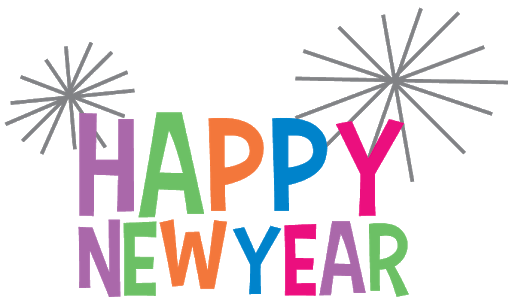 JANUARYNEWSLETTER